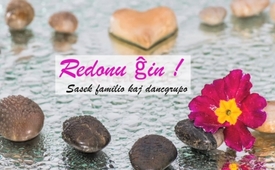 Kanto « Redonu ĝin ! »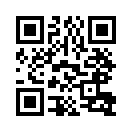 Titolo de la kanto : « Redonu ĝin ! »
Prezentita en julio 2014 okaze de la premiero de la filmo « Oni ne ŝtelas homojn ! »
Muziko : Ivo Sasek
Sasek familio kaj dancgrupoRedonu ĝin                                 
Ankaŭ mi ŝatus pruntedoni monon tuj-tuje faritan
kiun mi mem presus sur kolorita papero !
Ankaŭ mi ŝatus ricevi interezojn de mia pruntedonita mono
kaj per la enspezoj, mi laŭleĝe aĉetus por mi la tutan teron !

Ankaŭ mi ŝatus – okaze de kontraŭstaro -
havi mian propran ŝtatan povon,
kiu submetas potence dank’al la armeo.

Tiam, ankaŭ mi povus per mia mono
politike regi la mondon.
Mi reĝus, tute sola
kaj ĉiuj animoj estus miaj !

Sed en mi regas aŭtoritato
kiu konsideras tion kiel nulon,
kiu taksas politikon kiel ruzecon
kaj la interezojn kiel rabistagojn

Ĉu mi devus minaci per spado tiun kiu petas la monon en ora valoro ?
Anstataŭ ol mi maljuste premadus ĉi tiun,
mi preferas redoni tion kion mi forrabis !

Tial, redonu ĝin,
redonu ĉion kion vi prenis per via falsa mono !
Ĉar tiu tuta mono eĉ ne estis mono,
ĉar mono nenion valoras kiam mankas la ora valoro :

Nun estas la tempo kiam ĉiu fiaĉulo kiu faris aĉetojn per fantazia mono,
la aĉetaĵojn li redonu al la popolo
Ĉiujn, ĝis la lasta !

Redonu la minajn riĉaĵojn, kaj la kampojn, la havaĵojn ŝtelitajn per trompa mono !
Redonu ĉiujn landojn, la lagojn kaj la herbejojn, ŝtelitajn pere de la ruzo de falsita mono kaj de devizoj !

Donu la riĉaĵojn kaj la loĝorajtojn
Stop al ĉiuj diablaj spekulaĵoj !
Ankaŭ sufiĉas la « patentigo de genoj »
Oni ne rajtas rezervi la nutraĵon por si mem,
nek la farmaciajn profitojn ;
Al la popolo iros la mono
ĉar la mondo apartenas al la popolo, NE al vi.de ISFontoj:Fontoj / Ligiloj :
Panorama-FilmAnkaŭ tio povus interesi vin:---Kla.TV – Novaĵoj alternativaj ... liberaj – sendependaj – necenzuritaj ...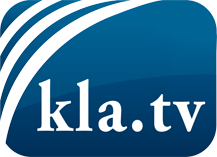 Tio kion la amaskomunikiloj devus ne kaŝi ...Tio pri kio oni aŭdas malmulte, de la popolo por la popolo...Regulaj informoj ĉe www.kla.tv/eoIndas resti ĉe ni!Senpaga abono al nia retpoŝta informilo ĉi tie: www.kla.tv/abo-enSekureca Avizo:Kontraŭaj voĉoj bedaŭrinde estas pli kaj pli cenzuritaj kaj subpremitaj. Tiom longe kiom ni ne orientiĝas laŭ la interesoj kaj ideologioj de la gazetara sistemo, ni ĉiam sciu, ke troviĝos pretekstoj por bloki aŭ forigi Kla.TV.Do enretiĝu ekstere de interreto hodiaŭ! Klaku ĉi tie: www.kla.tv/vernetzung&lang=eoLicenco:    Licence Creative Commons kun atribuo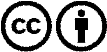 Oni rajtas distribui kaj uzi nian materialon kun atribuo! Tamen la materialo ne povas esti uzata ekster kunteksto. Sed por institucioj financitaj per la aŭdvida imposto, ĉi tio estas permesita nur kun nia interkonsento. Malobservoj povas kaŭzi procesigon.